ПОЛОЖЕНИЕО проведении 13-го традиционного турнира Нижнеилимского района по волейболупосвященного памяти прапорщика милиции Максима Стародубова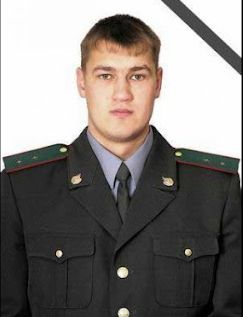 4 ноября 2023г.г. Железногорск-ИлимскийПОЛОЖЕНИЕО проведении 13-го традиционного турнира Нижнеилимского района по волейболупосвященного памяти прапорщика милиции Максима СтародубоваСоревнования проводятся в соответствии с действующими правилами вида спорта «волейбол». Система проведения соревнований будет определена на заседании судейской коллегии. Расписание игр (по итогам жеребьевки) будет размещено в спортивном зале по окончании заседания судейской коллегии.Настоящее положение о проведении соревновании (далее положение) регулирует вопросы, связанные с организацией и проведением соревнований, и является основанием для командирования спортсменов, представителей, тренеров и др. в составе команд для участия в соревнованиях.2.Цели и задачиСоревнования проводятся с целью популяризации волейбола среди жителей района и города, увековечении памяти сотрудников погибших при исполнении служебного долга.Задачами проведения соревнований являются;пропаганда активного и здорового образа жизни среди молодежи;привлечение молодежи к регулярным занятиям физической культурой и спортом;выявление сильнейших командпредоставление всем любителям волейбола, вне зависимости от их игровых навыков. возможность встретиться на игровой площадке с интересными соперниками;воспитание патриотизма и обеспечение преемственности молодежи разных поколений.3.  Дата, место, время проведенияСоревнования среди смешанных команд проводятся 4 ноября 2023 года в г. Железногорске-Илимском, в спортзале «Горняк» (адрес: 3 квартал, дом 15а).10.00 - Заседание мандатной комиссии (прием документов, регистрация команд). Заседание судейской комиссии.11.00 – Торжественное открытие и начало соревнований4. Организаторы и проводящие организацииОбщее руководство соревнованиями осуществляется ОМВД России по Нижнеилимскому району, непосредственное проведение соревнований возлагается на судейскую коллегию.Администрация Нижнеилимского муниципального района, отдел по культуре, спорту и делам молодёжи: предоставление наградной продукции;Муниципальное бюджетное учреждение дополнительного образования «Спортивная школа» (далее - МБУДО «СШ») – подготовка спортивного объекта (спортивный зал «Горняк»: установить сетки для волейбола (комплект) – 2 шт. до 9.00; судейские стойки, раздевалки для команд; кабинет для работы мандатной комиссии; Главный судья соревнований: В.В. Иванов5.Требования к участникам соревнований и условиям их допускаДля участия в соревнованиях приглашаются все желающие жители городских и сельских поселений Нижнеилимского района: работники и сотрудники предприятий, учреждений, организаций, учащиеся образовательных учреждений; члены спортивных коллективов, спортивных клубов, объединений и т.п.К участию в соревнованиях допускаются команды производственных коллективов и организаций -   смешанные команды. Возрастная категория участников: с 18 лет. На площадке играют 4 мужчины + 2 женщины. К участию к соревнованиям допускаются команды, выполнившие в совокупности все нижеперечисленные условия:подача предварительной заявки (см. пункт 7. подпункт 7.1. положения) и получение от организаторов подтверждения на участие;подача, непосредственно в день соревнований на заседание мандатной комиссии, следующих документов:официальной письменной заявки по форме (см. пункт 7. подпункт 7.2. положения);копий паспортов на каждого участника;Участники, по каким-либо причинам не получившие допуск врача, допускаются к соревнованиям при условии личной подписи, подтверждающей персональную ответственность за свою жизнь и здоровье во время соревнований, в судейском протоколе.Каждый участник обязан иметь спортивную форму и спортивную обувь (сменную чистую - для спортивного зала).6.  Обеспечение безопасности участников и зрителейСоревнования проводятся в соответствии с правилами соревнований, утверждёнными приказом Минспорта Российской Федерации от «02» апреля 2010 г., № 275.Соревнования проводятся в спортивном зале МБУДО «Спортивная школа», который отвечает требованиям нормативных правовых актов, действующим на территории Российской Федерации по вопросам обеспечения общественного порядка и безопасности участников и зрителей.Соревнования проводятся при наличии медицинского персонала для оказания в случае необходимости первичной медико-санитарной помощи, проведения перед соревнованиями и во время соревнований медицинских осмотров, при неукоснительном соблюдении требований Регламента по организации и проведению официальных физкультурных и спортивных мероприятий на территории Российской Федерации в условиях сохранения рисков распространения COVID-19.Медицинское обеспечение соревнований: ответственность несет ОМВД по Нижнеилимскому району. Ответственность за жизнь и безопасность участников в пути следования к месту проведения соревнований возлагается на тренеров и представителей команд.При регистрации и прохождении мандатной комиссии участники подтверждают личную ответственность за состояние своего здоровья на основании допуска врача. За жизнь и здоровье спортсмена несёт ответственность тренер-преподаватель данной команды.7.   Заявки на участие7.1.Предварительные заявки на участие в соревнованиях подаются в ОМВД России по Нижнеилимскому району до 30.10.2023 г. (телефон для справок и контактов 3-02-20):Команда (название + какое предприятие /организацию / учреждение /коллектив и т.д. представляет);Группа: смешанная;Состав команды (количество человек);Время прибытия, время отъезда, каким видом транспорта (для команд из поселков);•	Контактное лицо: ФИО (полностью), контактный тел. (сотовый, для оперативной связи).
Необходимо получить подтверждение, что заявка принята оргкомитетом.7.2.Официальные заявки оформляются по форме:ЗАЯВКАна участие в 13-ом традиционном турнире Нижнеилимского района по волейболупосвященного памяти прапорщика милиции Максима СтародубоваОт команды	                            (название команды	предприятие/организация/учреждение/клуб	населенный пункт)Представитель (руководитель) команды 		                                                                        подпись                      расшифровка надписи (ФИО ПОЛНОСТЬЮ)Руководитель предприятия /учреждения/организацииМП         ( Место Печати)                                                                 подпись                         расшифровка подписи (ФИО - ПОЛНОСТЬЮ)8.   Условия подведения итогов и определения победителейПобедитель определяется по наибольшему количеству очков, набранных во всех играх своей группы; при равенстве очков у двух и более команд победитель определяется по:Соотношению партий во всех встречах;Соотношению мячей во всех встречах;Количество побед во встречах между ними;Соотношению партий во встречах между ними;Соотношению мячей во встречах между ними.9.   НаграждениеКоманде, занявшей 1 место, присваивается звание «Чемпион турнира».Участники команд, занявших 1,2,3 места, награждаются медалями и грамотами.10.   Условия финансированияРасходы, связанные с подготовкой и проведением соревнований, несут: - ОМВД России по Нижнеилимскому району оплата судейства, медицинского сопровождения, награждение участников.- За счёт бюджета, в рамках подпрограмм «Физическая культура и массовый спорт» муниципальной программы «Физическая культура и спорт в Нижнеилимском муниципальном районе на 2018-2025 годы» приобретение печатной и наградной продукции;- МБУДО «Спортивная школа» - предоставление спортивного объекта; - Расходы, связанные с проездом, проживанием и питанием спортсменов, тренеров, представителей, осуществляются за счёт командирующих организаций. - Проезд, питание, размещение за счет командирующих организаций. Ответственность за питание, размещение организаторы соревнования не несут. Тел. для справок: 3-02-20, 89086452968 Богатырева Любовь ВикторовнаДанное положение является официальным вызовом на соревнования!№п/пФИО(полностью) участникаЧисло,месяц,годрожденияПолных летМесто регистрации (место жительства)Допуск врача:1) «допущен»,2)  подспись врача и расшифровкаподписи, 3)   печать врача1.2.